Induction/Placement ChecklistSecurity and access on placement	ID Card / badges	Tour of facilities	Library access	ICT password / VLE access	Identify working areas	Identify lunch/break areas	Check placement term datesIdentify key placement staff and collect contact details as required	Mentor	Course Leader	Head of Department	ITT/NQT Co-ordinator	Administrative staffPlacement Mentor	Arrange first meeting	Arrange regular progress meetings	Agree timetable	Negotiate end date	Arrange initial observation	Arrange observations	Negotiate FT block timetable Placement policies and procedures	Health and Safety	Safeguarding	Emergency / Security contacts	Equal Opportunities	Disciplinary	Absences / sicknessUniversity Placement team	Confirm placement start date	Confirm mentor contact details	Inform of any changes to your placement and/or mentor	Confirm placement end date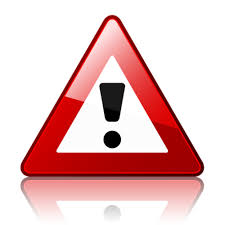 Please show this list to members of staff at your placement to ensure they are aware of the information and documentation you require.